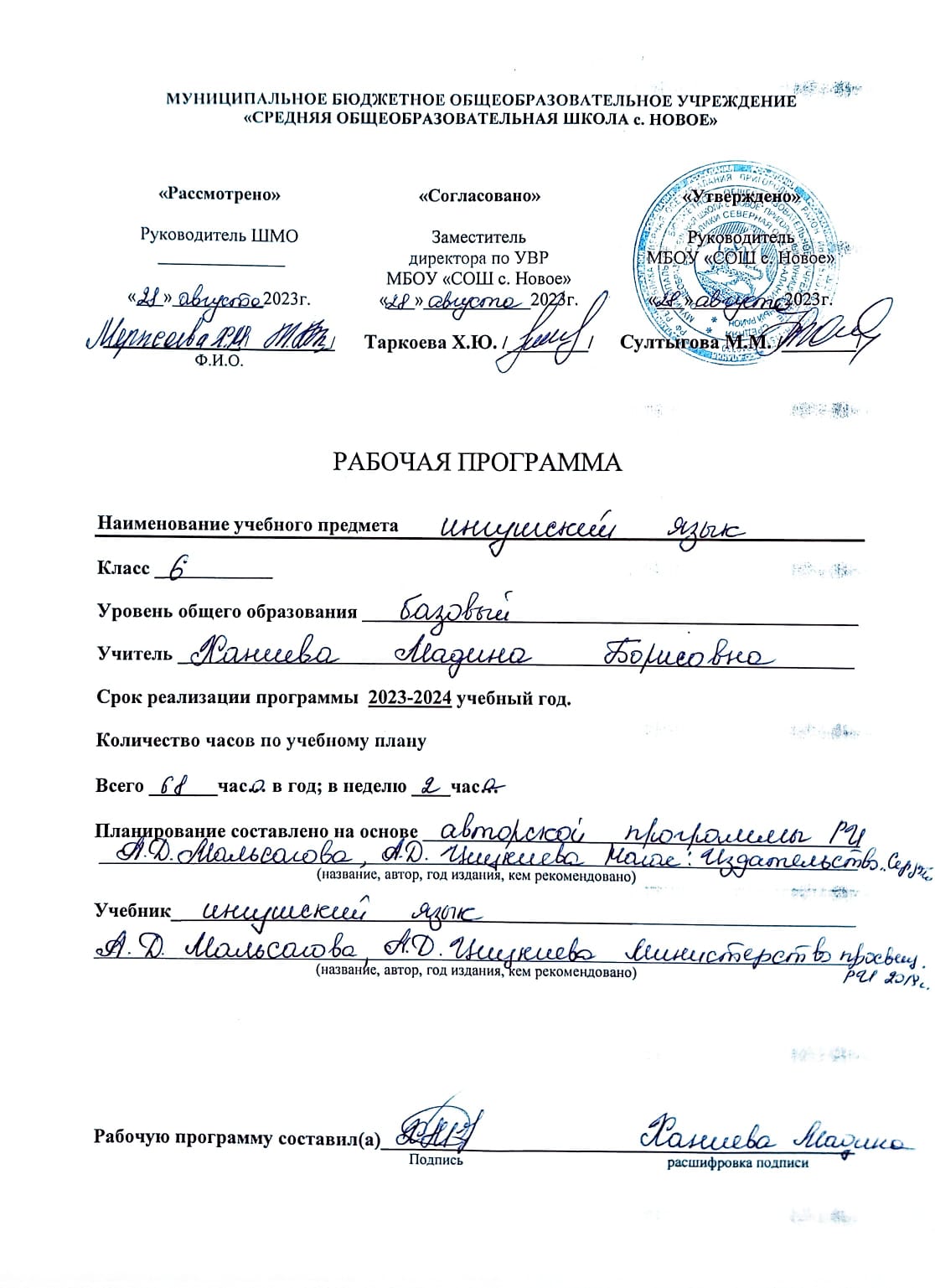      Календарно – тематически план                                           Галг1ай метта грамматика 6-г1а класс№        Урокий темашСахьат    Таьрахь    Таьрахь№        Урокий темашСахьатПлан.Факт.1Наьна меттах дола дош.12Кердадаккхар. Цхьанкхийтта дешаши предложенеши.13Предложене маьженаш. Яржанзеи яьржаи предложенеш.14Цхьалханеи чоалханеи предложенеш. Предложене синтаксически тохкам.15Тохкама диктант.1Лексика.6Омонимаш. Синонимаш. Антонимаш.17Г1алг1ай литературни метта лоаттам.18Бокъонца дола г1алг1ай дешаши т1аийца дешаши.19-10Сочинени.211Къаьна дешаши керда дешаши. Даиман цхьана лела дешаш.112Керда дешаш хьадар.113Дешхьалхенаш нийса язъяр.114Керда дешаш хьадеш йола суффиксаш.115Чоалханеи лоацдаь чоалханеи дешаш.116Ц1ердош, цун лоарх1ам, грамматически белгалонаш.117Ц1ердешай легараш.118Ц1ердешай кертера суффиксаш язъяра бокъонаш. Дацардош ца ц1ердешашца нийса яздар.1  19 Ц1ердешай морфологически тохкам120Тохкама диктант1Белгалдош.21Белгалдош. Белгалдешай ц1ердешашцара бувзам.122Мишталлии, относительнии,  т1аозареибелгалдешаш.123Белгалдешай суффиксаш, уж язъяра бокъонаш.124Белгалдешай морфологически тохкам.125Тохкама диктант.1Таьрахьдош.2627Таьрахьдешах бола юкъара кхетам.228Ло1амеи ло1амзеи таьрахьдешаш.12930Массали таьрахьдешай легар.231Арг1ан таьрахьдешаш132Арг1ан таьрахьдешай легар.133Таьрахьдешаш нийса яздар.134Тохкама диктант.135Таьрахьдешай морфологически тохкам.1Ц1ерметтдош.36Ц1ерметтдешах бола юкъара кхетам.137Йовхьий ц1ерметтдешаш.138Т1адерзара ц1ерметтдешаш.139Т1аозареи т1аозара-т1адерзареи ц1ерметтдешаш.14041Изложени.242Гойтара ц1ерметтдешаш.143Хаттара ц1ерметтдешаш.144Къоастама ц1ерметтдешаш.145Къоастамза ц1ерметтдешаш.146Дацара ц1ерметтдешаш.147Тохкама диктант.148Ц1ерметтдешай морфологически тохкам.1Хандош49Хандош. Хандеша классашцеи таьрахьашцеи хувцадалар150Хандеша белгалза форма.15152Хандеша ханаш.2 53Кхычунга доалеи ца доалеи хандешаш.154Хандеша соттамаш.155Хандеша кепаш.156Хандешай спряжени.15758Сочинени « Дошо чкъаьра лоацаре фу дехаргдар аз цунгара?»25960Г1он хандешаши цар спряжении.261Чоалханеча хандешай хьахилари цар спряжении.162Хандешашца дацардешаши дацара белгалонаши нийса язъяр.163Предложене чу хандеша г1улакх.164Хандеша морфологически тохкам.16566Тохкама диктант. Кердадаккхар.26768Дерригача шера 1омадаьр кердадаккхар.2